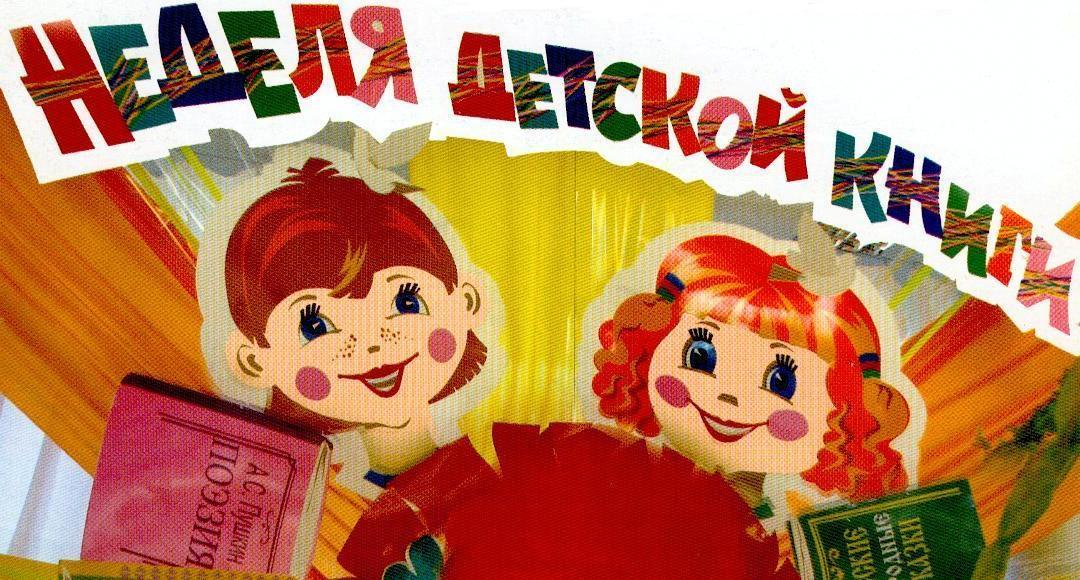 ПРЕДСТАВЛЯЕТ…Выставка «Моя любимая книга».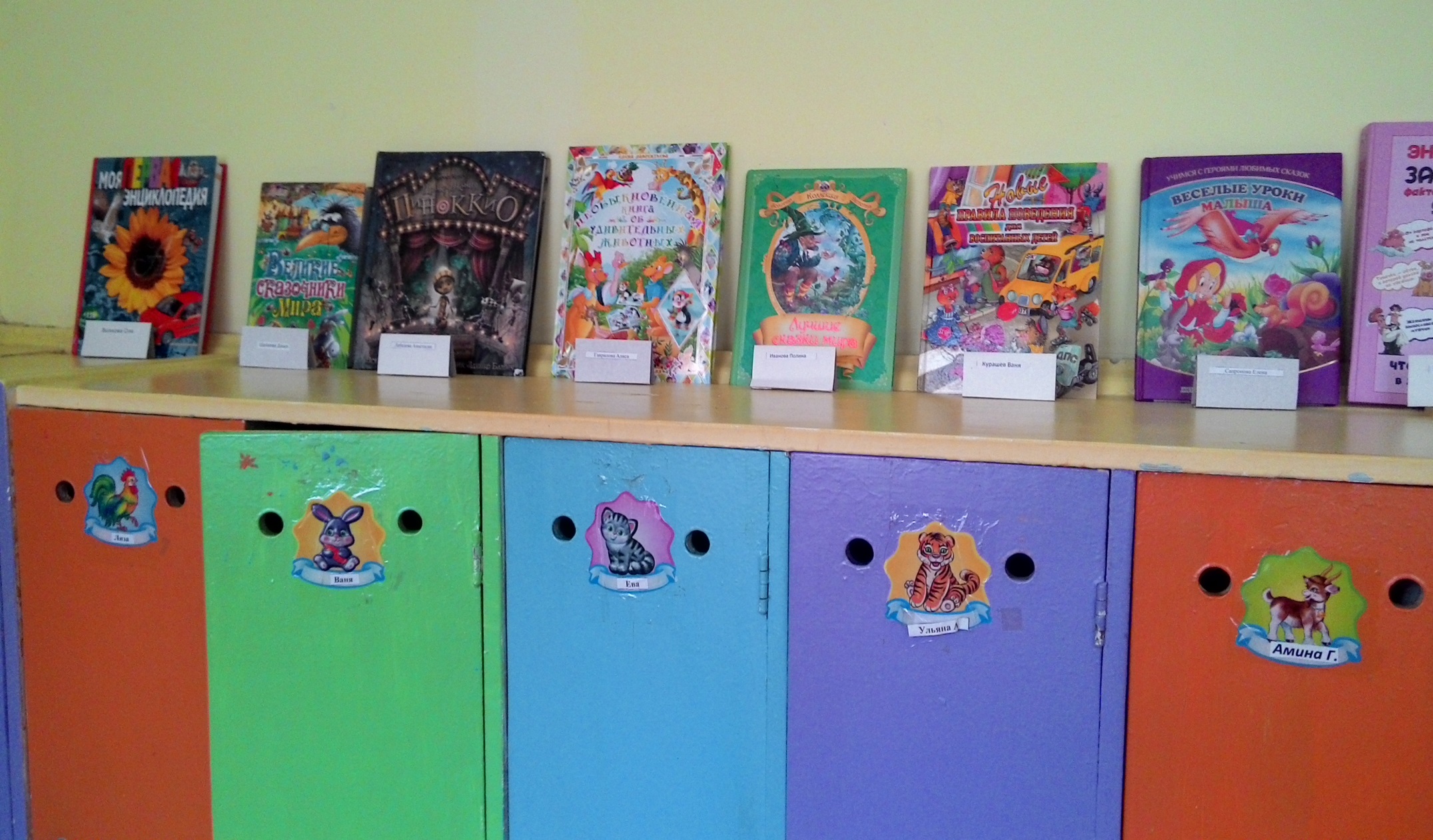 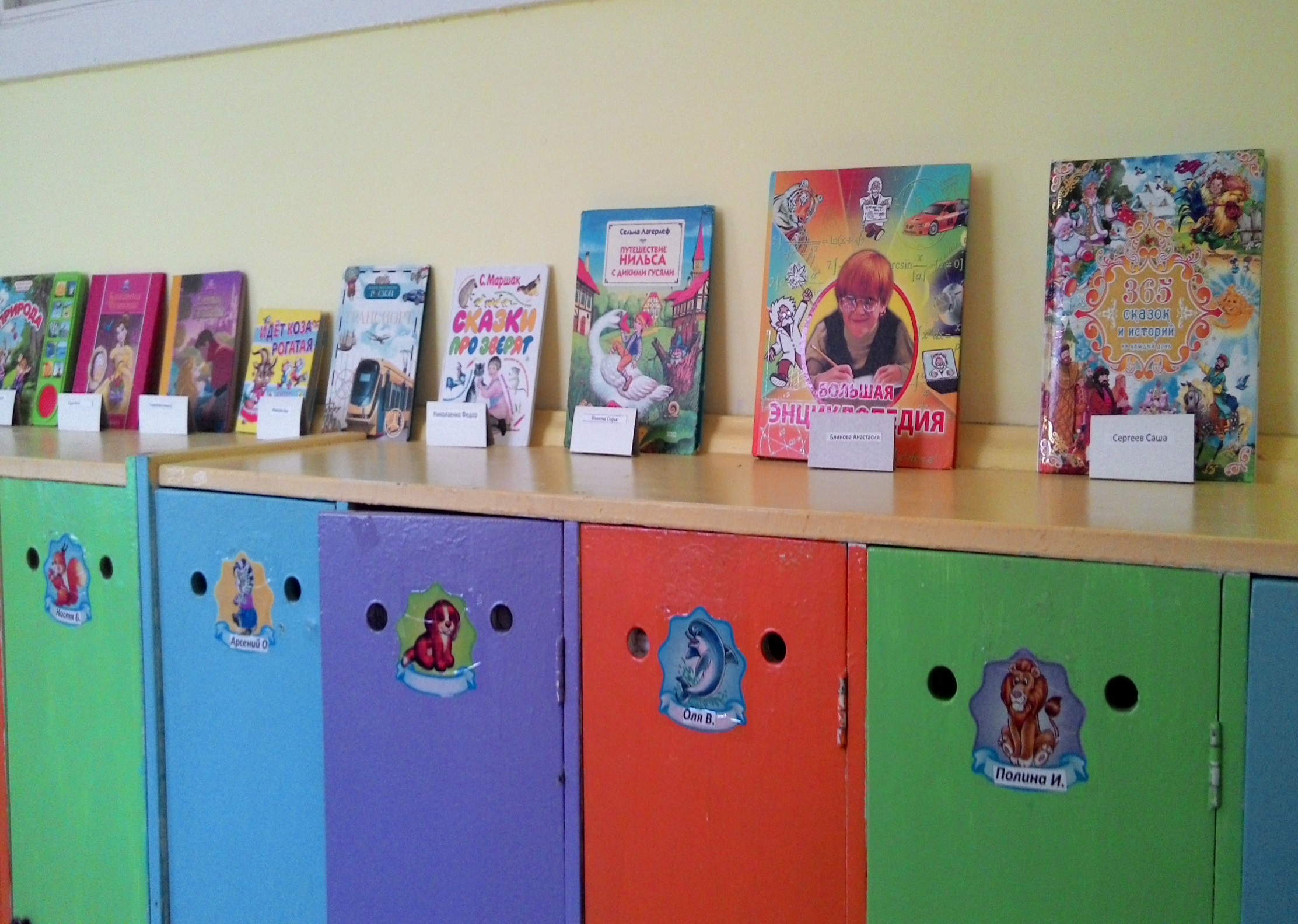 2. Аппликация «Карандаш - закладка».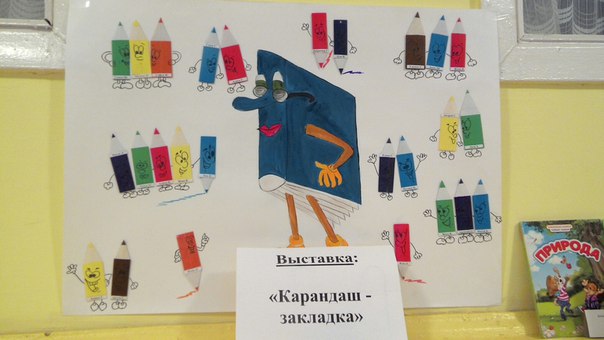 3. Просмотр мультфильма «Гришкины книжки».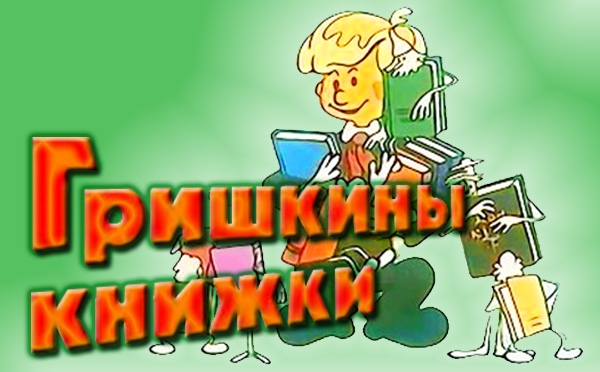 4. Посетили библиотеку «Радуга» и разыграли сказку «Волк и семеро козлят»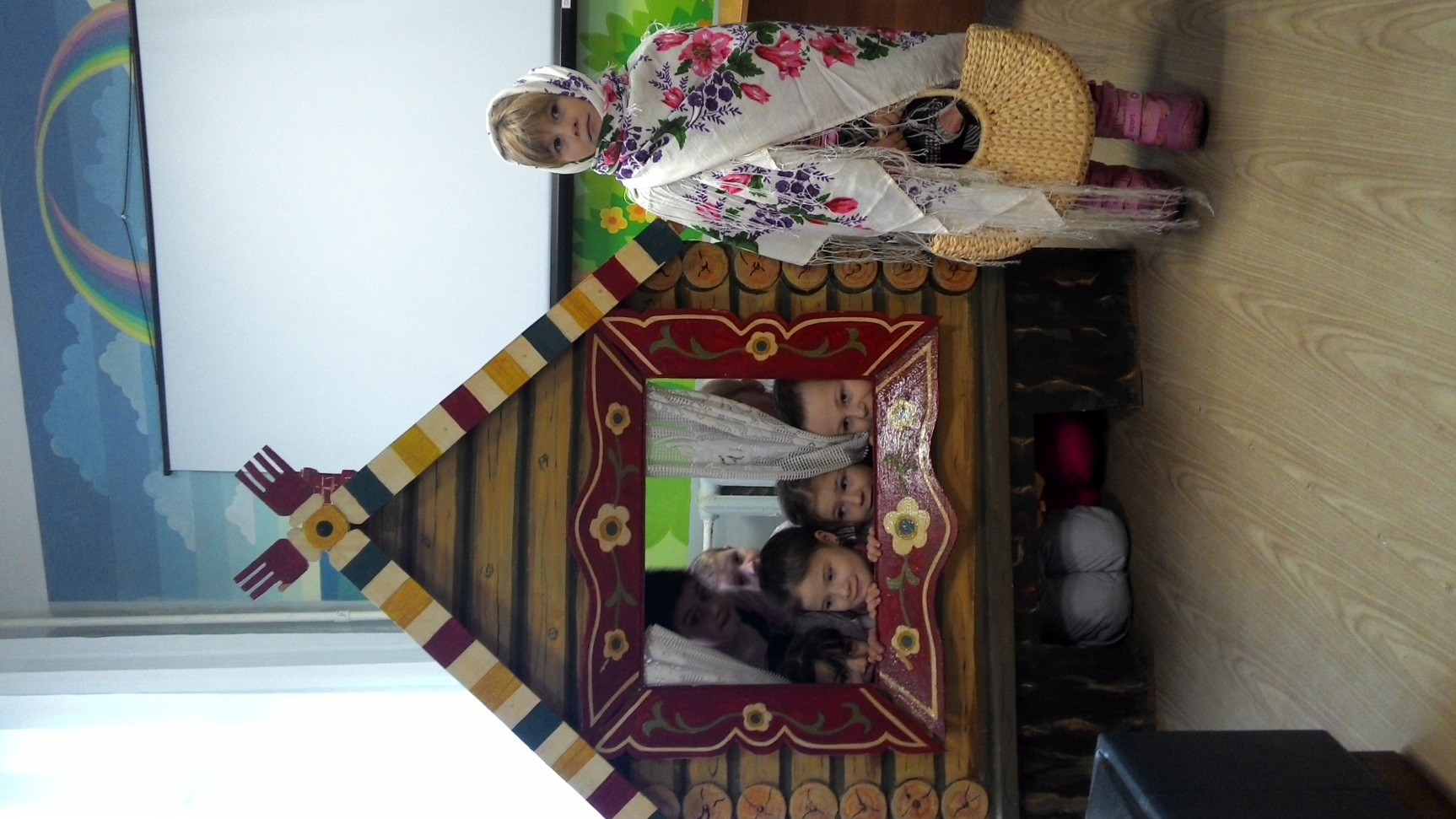 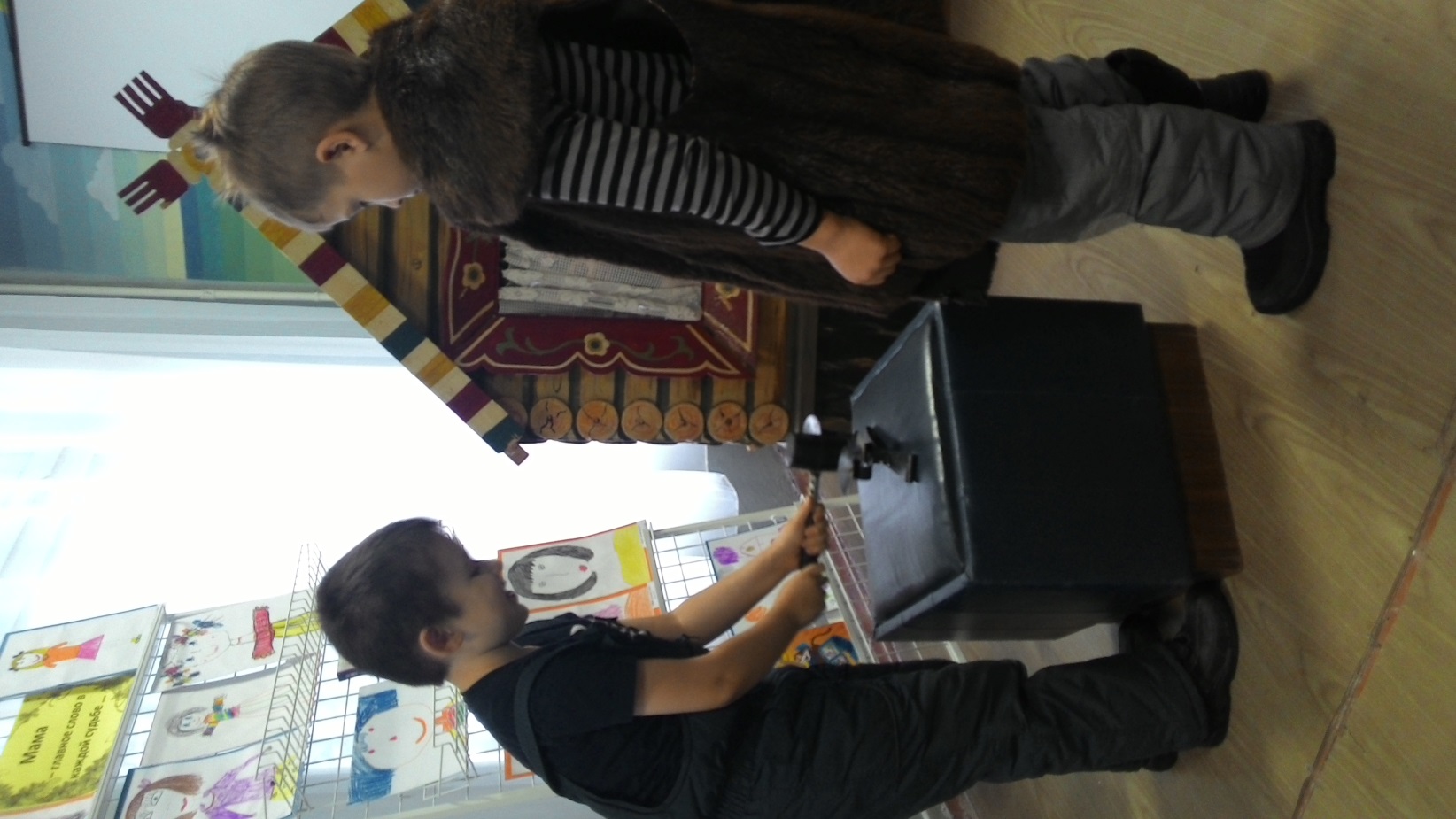 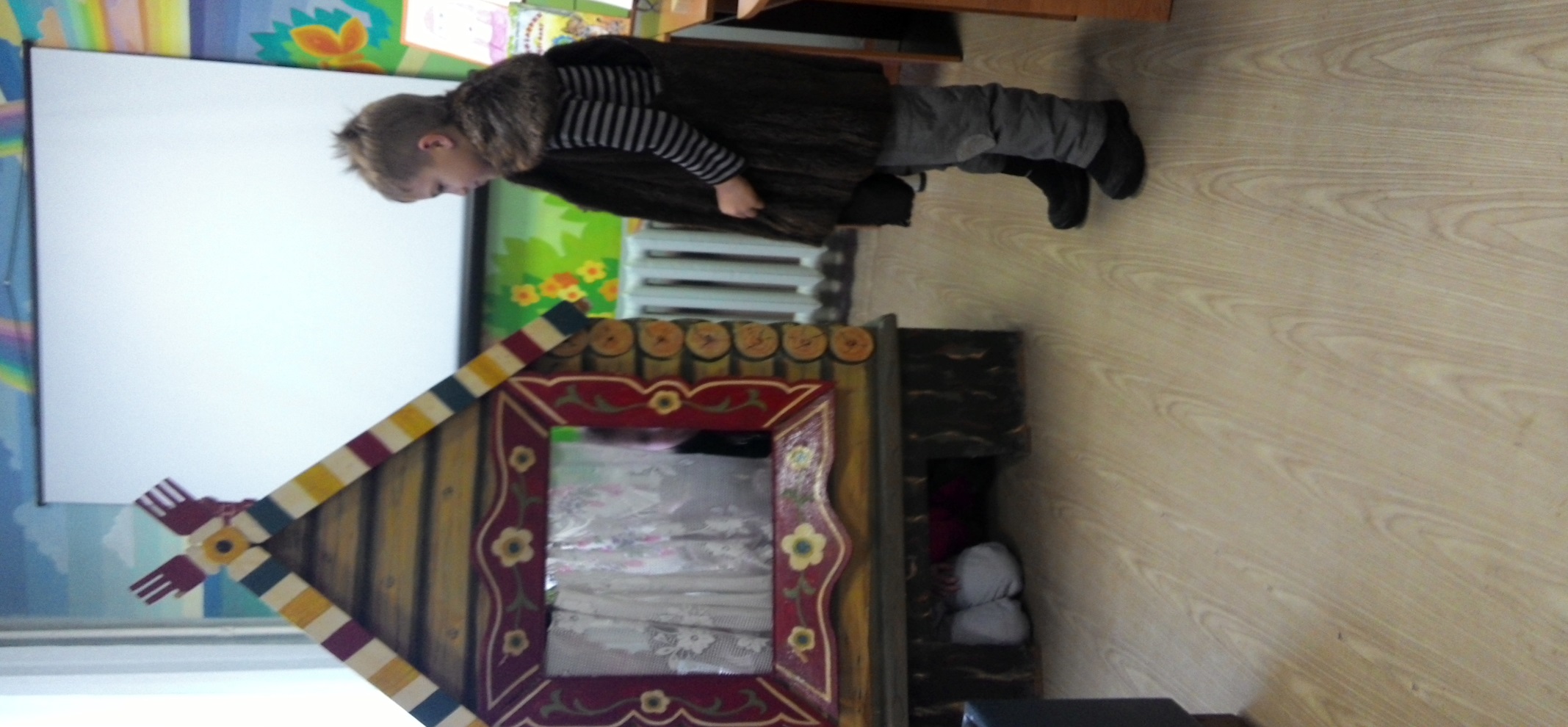 